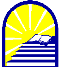 Osnovna šola Jurija Dalmatina Krško, Šolska 1, 8270 Krško, Slovenija, 
Tel: 07/49-11-300, Fax: 07/49-11-323, Internet: http://www.oskrsko.si e-mail: o-jdkrsko.nm@oskrsko.si Za šolsko leto 2020/2021PRIJAVNICA: OBVEZNI IZBIRNI PREDMETI  -  9. razredIme in priimek učenca: ___________________________________Razred v šol. letu 2020/21: ________Za šolsko leto 2020/2021 ponujamo izbirne predmete, ki so našteti v spodnji tabeli. Pri tem moraš vedeti naslednje stvari: 
- OBVEZNO izbereš 2 uri tedensko, izbereš lahko 3 ure, če s tem soglašajo tvoji starši- izbrane predmete moraš obvezno obiskovati celo šolsko leto, - predmeti se ocenjujejo, ocene se vpišejo v spričevaloPonujeni obvezni izbirni predmeti (opis  je dostopen na šolski oglasni deski in šolski spletni strani):V šolskem letu 2020/21  želim obiskovati naslednje obvezne izbirne predmete : __________________________________________________________________________________________________________________________________________Uveljavljal bom glasbeno šolo:        1 ura        2 uri     (ustrezno obkroži), 
   PRILOGA: Vloga za oprostitev sodelovanja 
   (OBRAZEC je dostopen na šolski spletni strani in pri svetovalni službi).Če bo premalo prijavljenih kandidatov za želeni izbirni predmet, želim obiskovati:______________________	   Podpis učenca: _______________________________ Krško, ____________    		Podpis staršev:________________________________Zap. št.IZBIRNI PREDMETŠtevilo ur tedenskoČebelarstvo1 ura Elektronika z robotiko1 uraFrancoščina 32 uri Genetika1 uraGledališki klub1 ura Likovno snovanje 31 ura Ljudski plesi1 ura Logika 11 ura Multimedija1 uraNNačini prehranjevanja1 uraNemščina 32 uri Obdelava gradiv: kovine   1 ura Obdelava gradiv: les1 ura Obdelava gradiv: umetne snovi1 ura Poskusi v kemiji1 uraRačunalniška omrežja1 ura Rastline in človek1 ura Retorika1 uraRobotika v tehniki1 uraSodobna priprava hrane1 uraŠolsko novinarstvo1 uraŠport za zdravje1 ura Verstva in etika 11 ura Vezenje: Osnovni vbodi in tehnike vezenja1 ura Vzgoja za medije: radio1 ura 